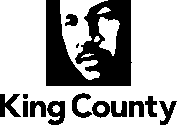 Checklist and Summary of Changes for the attachedCollective Bargaining AgreementName of AgreementInternational Brotherhood of Teamsters Local 117 (Transit Design and Construction Supervisors - Department of Transportation, Interest Arbitration)Labor NegotiatorDavid LevinProsecuting Attorney’s ReviewYesLegislative Review Form; Motion or OrdinanceYesExecutive LetterYesFiscal NoteYesSix Point SummaryYes Council Adopted Labor Policies ConsistencyYesOrdinanceYesOriginal Signed Agreement(s) YesDoes transmittal include MOU/MOA? N/ASix Point Summary of changes to the attached agreement:1.  This bargaining unit’s collective bargaining agreement is converted into an appendix of the Master Labor Agreement.2.  Wage settlement as follows:	2015 Wage Increase.  Employees shall receive a wage increase of 2.25% cost-of-living adjustment (COLA).  In addition, there shall be a 2.00% market adjustment for Engineer 5’s and a 4.00% market adjustment for Engineer 6’s, Capital Projects Managing Supervisors, and Real Estate, Land Use and Environmental Planning Supervisors.	2016 Wage Increase.  Employees shall receive a 2.25% COLA.	2017 Wage Increase.  Employees shall receive a 2.25% COLA.	2018 Wage Increase.  Employees shall receive a 2.7% COLA.	2019 and 2020 Wage Increase is to be determine subject to Total Compensation Negotiations.3.  4.  5.  6.  